US & Canada Regional Geography Group ProjectObjective:  The student will investigate the economic, social, and geographic features of a region of the US or Canada, and will report their finding to the class using a PowerPoint presentation.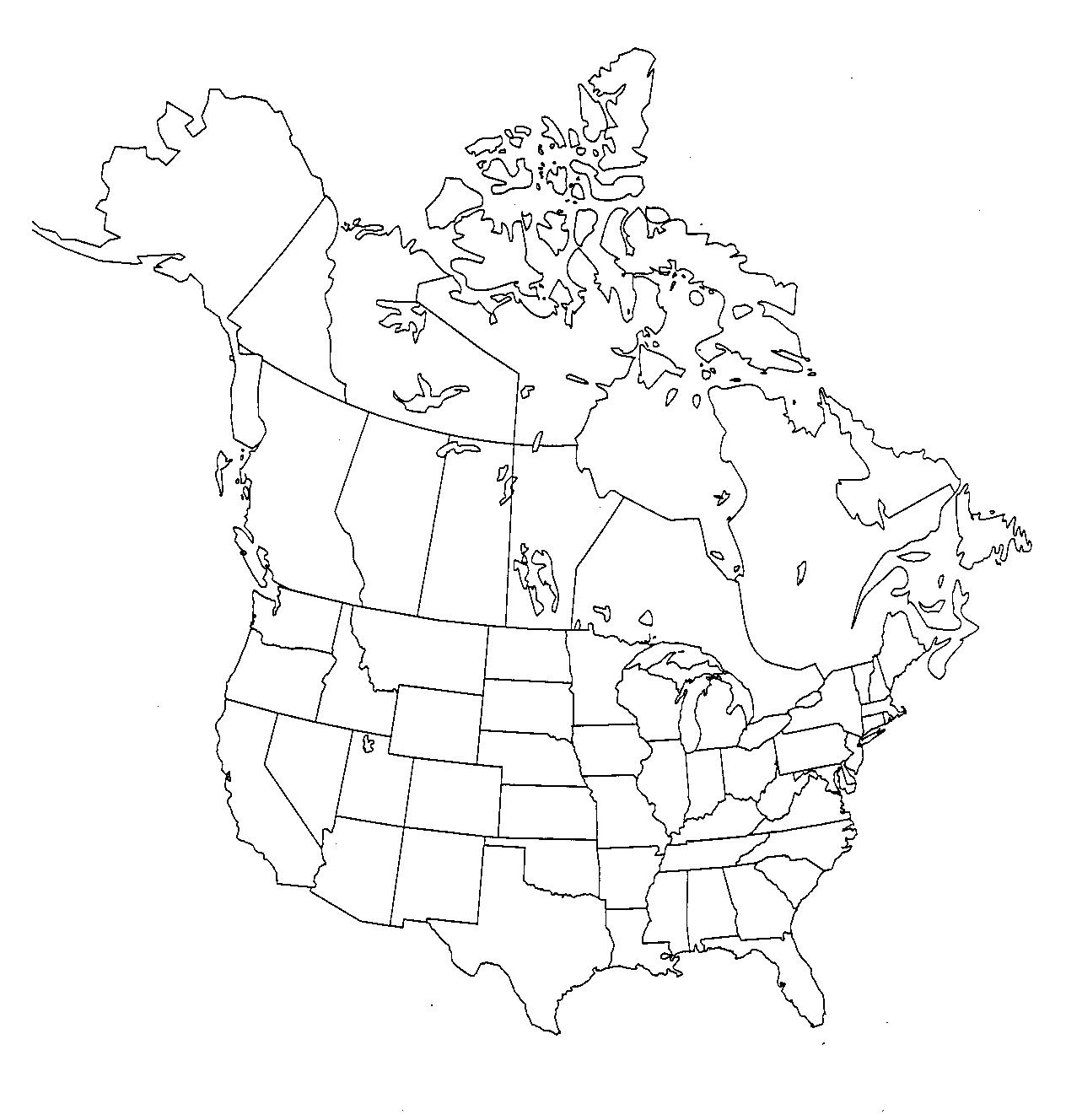 Procedure:Students will be assigned groups and each group will be assigned a region of the US or Canada.Students will research their assigned region, using the geography textbook and the Internet.Students will prepare a PowerPoint presentation using the rubric as a guide.Students will present their findings to the class.Required Information:Locationlocation of regionPhysical Characteristicsphysical features of the region, including mountains, major rivers, plains, coastline, ports, or other important featuresclimates, vegetation of the regionHuman Characteristicsmajor cities, states/provincespopulation distribution (where most people live), number of people, migration (in or out, from or to where)historical immigration and settlementindustry/economics (how do people make money)historical economy (what was the original economic base?  Has it changed?)Movement (connectedness) of People, Goods, and IdeasHow are the people in this region connected to each other? (transportation systems, ports, etc)How is this region connected to (or isolated from) other regions?Human-Environment Interactionany environmental/pollution issuesRequired Visuals:Maps:  at least one for each sectionLocation of regionpolitical, with major citiesphysical featurespopulation distributioneconomicsPictures:  at least 2 for each sectionmajor citymajor economic activityphysical featuresiconic images from your region, ie – a cowboy from the West, Statue of Liberty, etcCharts:climographs or rainfall/temp graph or mapUS and Canada Regional Geography RubricUS and Canada Regional Geography RubricUS and Canada Regional Geography RubricUS and Canada Regional Geography RubricUS and Canada Regional Geography RubricUS and Canada Regional Geography RubricCATEGORY 9-10870-6content x3Thoroughly addresses all required criteria addresses all 10 criteria addresses at least 8fewer than 5 criteria addressedvisuals x2has more than the required 14has 14 visualshas 10 visualshas less than 10 visualsaccuracy all information is accurately summarizedmost information is accurate, but there may be 1 errormore than 1 errormany errors in accuracyDuration of PresentationLength of presentation was 4-5 minutes.Length of presentation was 3-4 minutes.Length of presentation was 3 minutes.Presentation was less than 3 minutes long OR more than 5 minutes.ClarityBoth visuals and audio crisp, clear, and understandable Visuals or audio have parts that are not clearMuch material not clear or crispMuch of the program not clear or understandableOrganizationLogical progression of informationOrganization was okLittle organization evident No thought to organizing the informationCitationsAll citations correctly formatted (MLA)List of citationsFew citationsNo citations